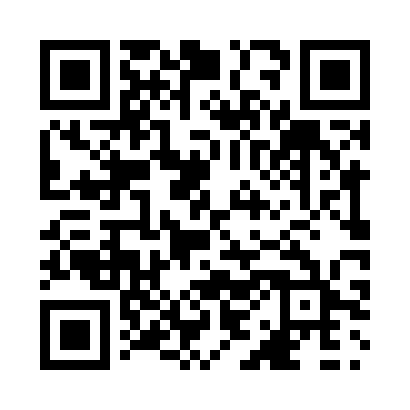 Prayer times for Stone, Saskatchewan, CanadaMon 1 Jul 2024 - Wed 31 Jul 2024High Latitude Method: Angle Based RulePrayer Calculation Method: Islamic Society of North AmericaAsar Calculation Method: HanafiPrayer times provided by https://www.salahtimes.comDateDayFajrSunriseDhuhrAsrMaghribIsha1Mon3:155:121:196:519:2611:232Tue3:165:121:196:519:2611:233Wed3:165:131:206:519:2611:234Thu3:175:141:206:519:2511:225Fri3:175:151:206:519:2511:226Sat3:185:161:206:519:2411:227Sun3:185:161:206:509:2411:228Mon3:195:171:206:509:2311:229Tue3:195:181:216:509:2211:2110Wed3:205:191:216:509:2211:2111Thu3:205:201:216:499:2111:2112Fri3:215:211:216:499:2011:2013Sat3:225:221:216:489:1911:2014Sun3:225:231:216:489:1811:2015Mon3:235:241:216:479:1711:1916Tue3:235:261:216:479:1611:1917Wed3:245:271:216:469:1511:1818Thu3:255:281:216:469:1411:1819Fri3:255:291:226:459:1311:1720Sat3:265:301:226:459:1211:1721Sun3:265:321:226:449:1111:1622Mon3:275:331:226:439:1011:1623Tue3:285:341:226:439:0911:1524Wed3:295:351:226:429:0711:1325Thu3:325:371:226:419:0611:1126Fri3:345:381:226:409:0511:0827Sat3:365:391:226:409:0311:0628Sun3:395:411:226:399:0211:0329Mon3:415:421:226:389:0011:0130Tue3:445:431:226:378:5910:5831Wed3:465:451:226:368:5710:56